SOIS ACTEUR DE TES VACANCES ! AVEC TES IDEES ET CELLES DES ANIMATEURS, PREPARONS ENSEMBLE LE PROGRAMME !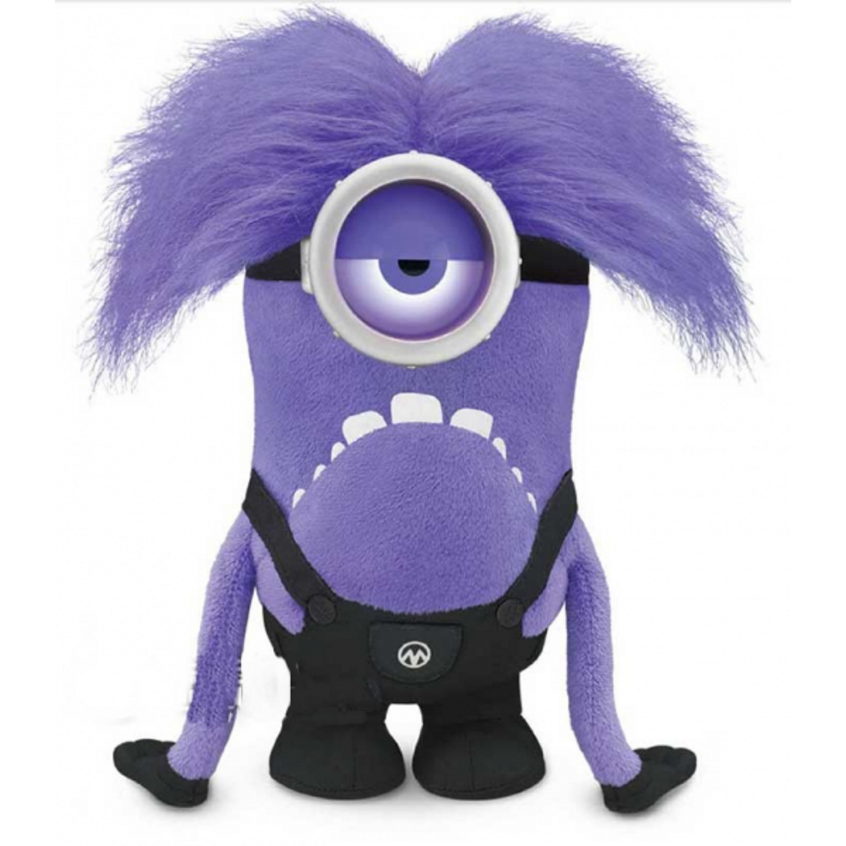 Du 08 au 12 Juillet : “A la rencontre des supers-vilains”Du 15 au 19 juillet : “Il va y avoir du sport !”Du 22 au 26 juillet : “Le système solaire et l’astronomie”Les lundis Tous les lundis matin, viens avec tes idées pour préparer le programme de la semaine, ensuite décore le centre selon tes envies !Les mardis Nous partirons, en petit groupe, à la supérette du coin acheter de quoi préparer le gouter ! Tu pourras aussi participer aux ateliers cuisine, bricolage, sport... aux grands jeux, ou même aller dans la piscine des Lucioles, à toi de choisir !Chaque mardi soir nous te proposons de dormir aux Lucioles et de partager un bon repas avec tes copains : pizzas, croquemonsieurs... et participe à de supers veillées avec quelques petites surprises !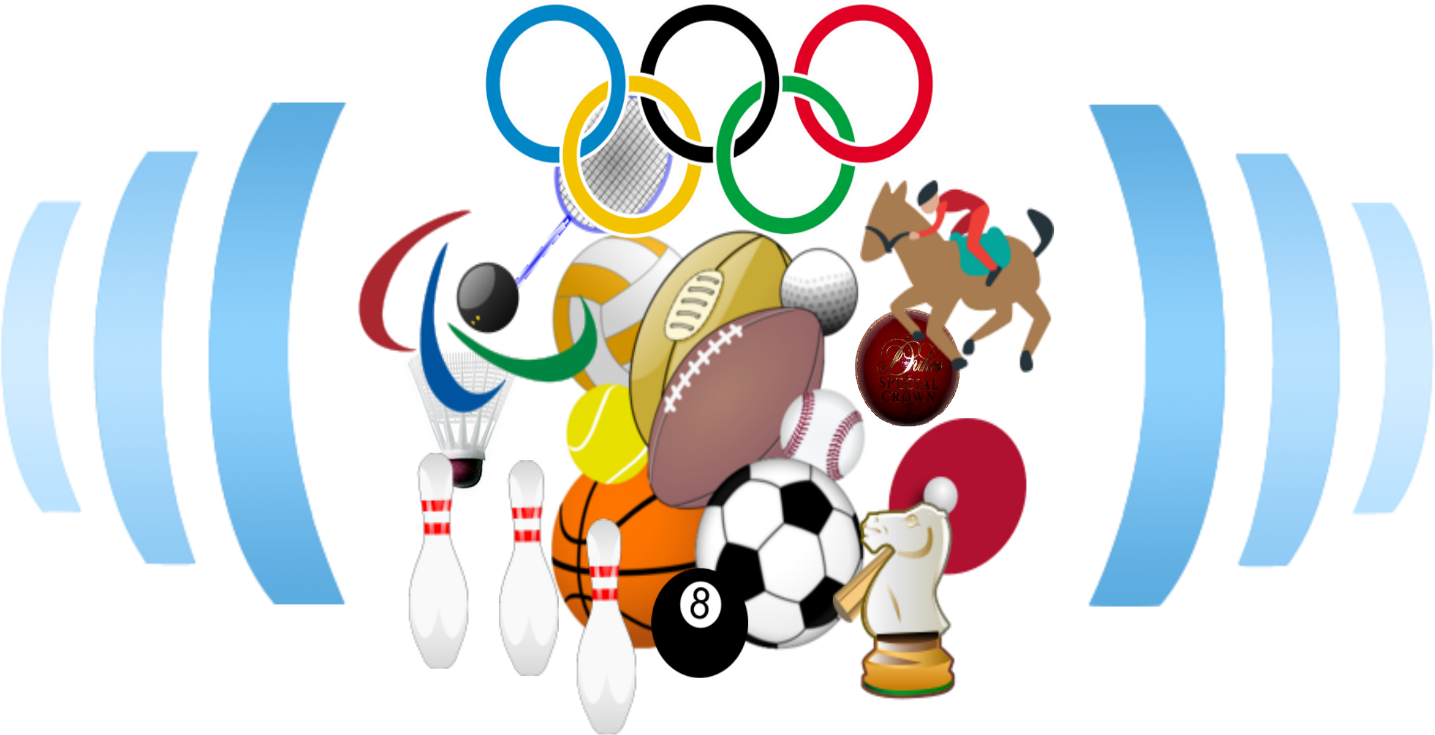 Les mercredisTu pourras participer aux ateliers cuisine, bricolage, sport... aux grands jeux, ou même aller dans la piscine des Lucioles ! Le midi : Repas surprise !Les jeudisLe 1er et 3ème jeudi un petit groupe d’enfants ira au marché couvert de Colmar. Le 2ème jeudi, nous partirons en petit groupe, à la supérette du coin. Nos achats serviront à préparer les goûters.Tu choisiras l’atelier qui te plaira : cuisine, bricolage, sport, grand jeu ou même aller à la piscine des Lucioles !Les vendredis Le 1er vendredi, nous irons à Colmar faire un rallye photo puis au cinéma. Le 2ème vendredi, nous nous défierons lors de jeux olympiques au terrain de foot de Bischwihr. Le 3ème vendredi, nous aurons des étoiles plein les yeux grâce au planétarium !ET aussi…Des intervenants de sportifs et artistiques Des jeux de société, des balades et autres surprises…Les parents sont conviés à un apéro-dinatoire le vendredi 26 dès 17h !LA JEUNESSE DU RIED BRUN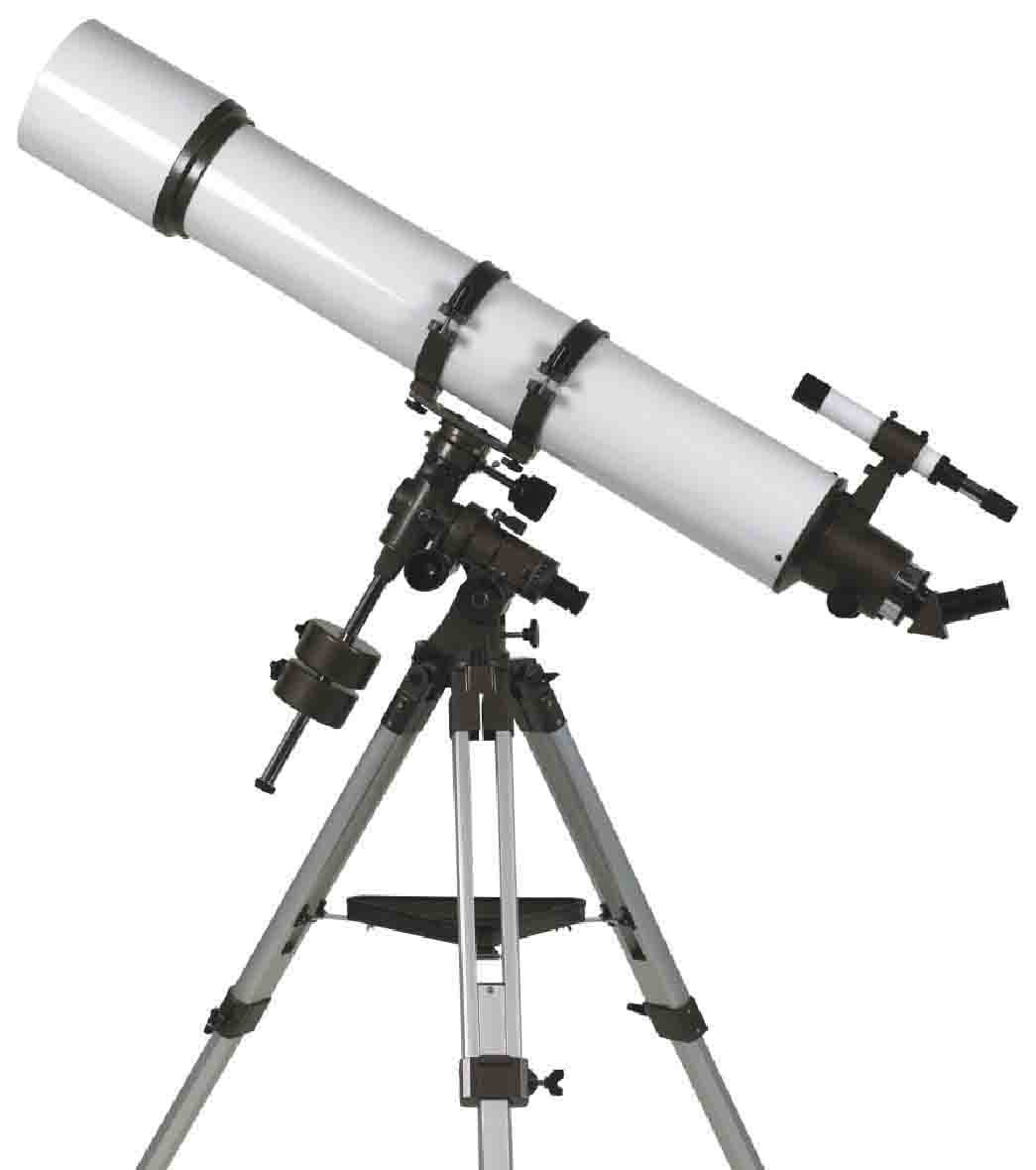 Pas de dates d’inscriptions cependant, pour tout renseignement et inscription, nous vous demandons de vous adresser à l’accueil périscolaire que votre enfant fréquente habituellement :L’île aux Copains au 03.89.22.73.79 ou par mail peri.durren@gmail.comL’ESCAPADE au 03.89.47.72.64 ou par mail escapade.animation@gmail.comLes KAFERLAS au 03.89.47.75.25 ou par mail kaferlas68@gmail.com Les LUCIOLES au 03.68.07.41.15 ou par mail lucioles68@gmail.comLa totalité des réservations est payable au moment de l'inscription (vous pouvez cocher les cases du document pré rempli ci-dessous).Toute inscription non décommandée 5 jours avant le démarrage de l’ALSH sera facturée (sauf en cas de maladie sur présentation d’un certificat médical).Les horaires de l’ALSH : de 7h30 à 18h30 avec petit déjeuner, repas et goûter.Carte de membre pour les nouveaux adhérents valable jusqu’au 31 août 2019 (12 € par famille)NOS PARTENAIRES : LA CAF – LA MSA – LA REGION – LE SYNDICAT POLE RIED BRUNInscriptions ALSH JUILLET 2019“Les Lucioles” à BISCHWIHR	Nom : ……………………Prénom : ……………………….	Age : ……	Tranche tarifaire : ……….Semaine du 08 au 12 juillet : 	Semaine du 15 au 19 juillet : 	Semaine du 22 au 26 juillet : “ A la rencontre des supers-vilains”	“ Il va y avoir du sport ! »	“Le système solaire et l’astronomie” INFORMATIONS L’équipe d’animation a choisi d’établir une partie du programme avec les enfants. Tous les lundis nous accompagnerons les enfants dans l’élaboration du programme de la semaine. Le programme élaboré sera affiché au centre le jour même.Le programme ne sera pas figé, il pourra être modifié dans la semaine selon les caprices du temps et les envies des enfants.Nous organisons des jeux d’eau dans la cour du périscolaire durant tout l’ALSH, n’oubliez pas d’équiper vos enfants de chaussures ne craignant pas l’eau, d’un maillot de bain, d’une serviette de bain, d’une casquette ou d’un chapeau ainsi que des vêtements de rechange. Merci de ne pas fournir la crème solaire, nous nous en chargerons, sauf allergie !Concernant LA SEMAINE SPORTIVE, il est IMPORTANT que votre enfant soit muni d’une CASQUETTE et d’une GOURDE !Pensez à noter le nom de votre enfant sur toutes ses affaires personnelles.Pour les NUITEES, pensez au pyjama, au doudou, aux vêtements pour le lendemain ainsi qu’au nécessaire de toilette !Les tarifs /ACCUEILM≤13001,40 €/h1301 ≤ M ≤ 23001,55 €/h2301 ≤ M ≤ 33001,68 €/h3301 ≤ M ≤ 43001,80 €/hM ≥ 43011,95 €/hForfait journée avec repas et goûter18.1519.5020.6721.7523.10A partir du2ème enfant16.8918.1119.1620.1321.35Forfait journée sortie avec repas et 2 goûters20.9522.6024.0325.3527A partir du2ème enfant19.4120.9022.1823.3724.86Forfait nuitée avec repas20.1020.1020.1020.1020.10Cases à cocherLundi 09Mardi 10NuitéeMardi 10NuitéeMercredi 10Jeudi 11Vendredi 12 Tarif sortieCases à cocherLundi 22Mardi 23Intervenant (tarif sortie)NuitéeMardi 23Intervenant (tarif sortie)NuitéeMercredi 24Jeudi 25Vendredi 26 Intervenant (tarif sortie)Cases à cocherLundi 15Mardi 16NuitéeMardi 16NuitéeMercredi 18Jeudi 19Vendredi 20